  Skipton House 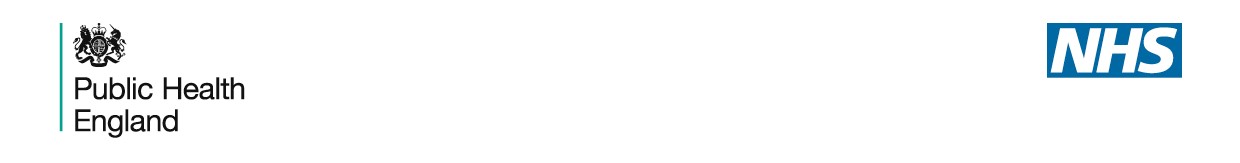 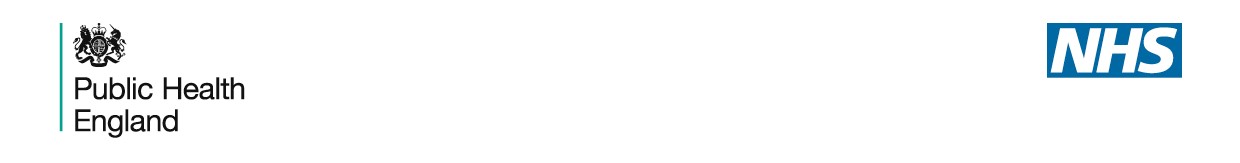  	80 London Road London   SE1 6LH Klasifikace: Oficiální Odkaz na schválení publikace: C1321 Vakcína proti COVID-19 je k dispozici a Vy máte právo na ochranu před infekčními chorobami Vakcína proti COVID-19 je ve Spojeném království pro každého zdarma. To zahrnuje i všechny migranty. Ve Spojeném království se proti viru COVID-19 nechaly očkovat již miliony lidí. Vakcíny jsou bezpečné a neobsahují žádné živočišné ani zdraví škodlivé složky. Je to nejlepší způsob, jak zabránit úmrtí nebo vážnému onemocnění způsobenému infekcí COVID-19. K očkování vakcínou proti COVID-19 nepotřebujete mít praktického lékaře ani číslo NHS. Pokud nemáte číslo NHS, můžete se obrátit na místní ordinaci praktického lékaře, který Vám očkování zařídí, nebo navštívit ambulantní očkovací centrum proti COVID-19. Pokud máte číslo NHS a máte pozvánku na očkování, doporučujeme Vám, abyste se dostavili. Abychom Vám pomohli rozhodnout se, co je pro Vás a všechny, kteří žijí společně s Vámi, nejlepší, poskytneme Vám informace o vakcíně proti COVID-19 a můžete se na ni také zeptat zdravotnického personálu. K očkování vakcínou proti COVID-19 nebudete nikdy nuceni a toto očkování nijak neovlivní Váš status azylanta nebo uprchlíka.  K testování, léčbě nebo očkování proti COVID-19 nejsou potřeba žádné imigrační kontroly. Abyste byli proti nemoci COVID-19 co nejlépe chráněni, musíte obvykle dostat dvě dávky vakcíny proti COVID-19. Po očkování dostanete kartičku s informacemi o očkování. Pokud můžete, vezměte si ji s sebou, až půjdete na druhé očkování. Jestliže tuto kartu nedostanete, požádejte o ni. Další informace o vakcíně COVID-19 si můžete přečíst v angličtině a dalších jazycích zde: Příručka o nemoci COVID-19 pro starší dospělé osoby Informační materiály NHS England o očkování proti COVID-19 Očkování proti COVID-19 žen ve fertilním věku, těhotných, plánujících těhotenství nebo kojících Příručka o nemoci COVID-19 zdroje pro snadné čtení  Informace organizace Doctors of the World UK o očkování proti COVID-19  Mohu se zaregistrovat u praktického lékaře? Zaregistrovat se u praktického lékaře může ve Spojeném království kdokoli. Váš praktický lékař Vám může pomoci získat přístup ke zdravotnickým službám. Můžete být požádáni o předložení průkazu totožnosti nebo dokladu o bydlišti. Pokud nemáte doklad o bydlišti nebo průkaz totožnosti, řekněte, že ho nemáte. Přesto se můžete zaregistrovat u praktického lékaře. Pokud máte doklad o bydlišti a průkaz totožnosti, pokud možno je předložte. Informace, kterými lékař disponuje o Vás a vašem zdravotním stavu, jsou důvěrné.  Pokud to považujete za užitečné, můžete tento dopis ukázat praktickému lékaři při registraci. Další informace o tom, jak najít praktického lékaře nebo se zaregistrovat, získáte u svého sociálního pracovníka nebo na telefonním čísle 0300 311 2233. Další informace získáte na webových stránkách NHS a můžete využít přístupové karty praktického lékaře. S úctou 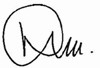 Dr. Nikki Kananiová Náměstkyně vedoucího odpovědného pracovníka programu nasazení očkování proti COVID-19 Ředitelka primární zdravotnické péče NHS England a NHS Improvement Tento dopis je k dispozici v angličtině a brzy bude přeložen do arabštiny, bengálštiny, brazilské portugalštiny, bulharštiny, čínštiny, češtiny, estonštiny, perštiny, gudžarátštiny, hindštiny, litevštiny, lotyštiny, pandžábštiny, polštiny, rumunštiny, romštiny, ruštiny, španělštiny, somálštiny, turečtiny, twi, ukrajinštiny a urdštiny. 